LOSOVÁNÍ KVĚTEN 2018Luštění a spojovačka: Tomáš si rád hraje na …tajenka: … „LOVCE BIZONŮ“Losování proběhlo 31.5.2018 z 16 správných řešení:3D puzzle „dinosaurus“:Meda Vítkovičová Dorota OsičkováLucie RedkováMonika StrýčkováElen VítkovičováZáložka „ALBI“:Soňa SpěvákováKristýna KanalasováLucie NguyenováAnna Jana BencsJana Nguyenová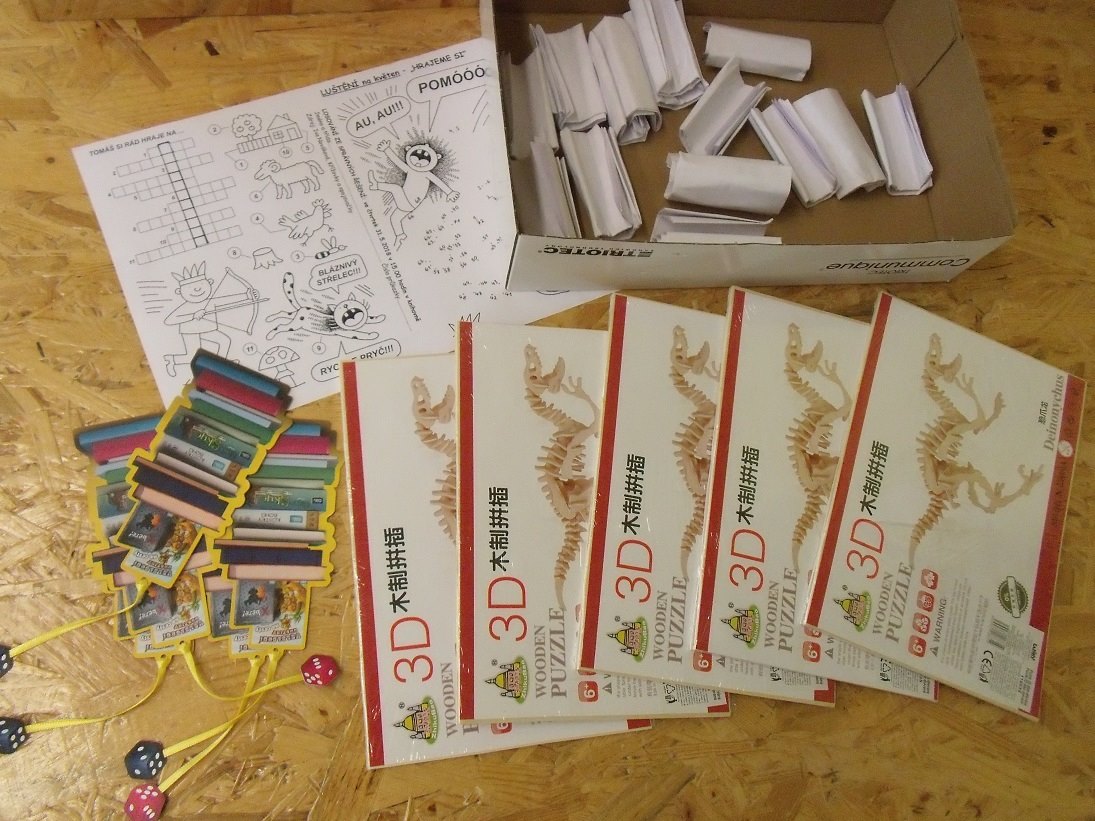 VŠEM VÝHERCŮM BLAHOPŘEJI!NOVÉ LUŠTĚNÍ OPĚT V ČERVNU